2021 Kissing Tree Golf Club Rates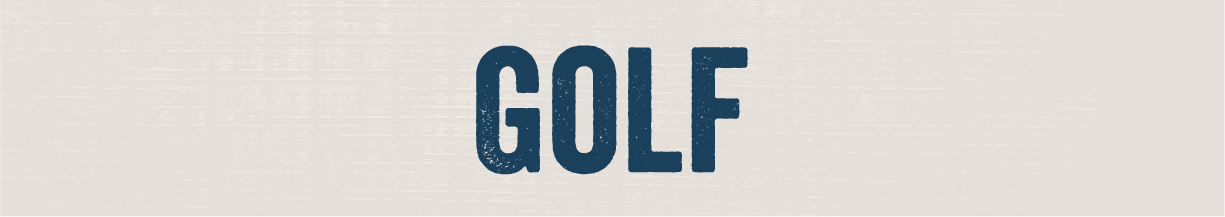 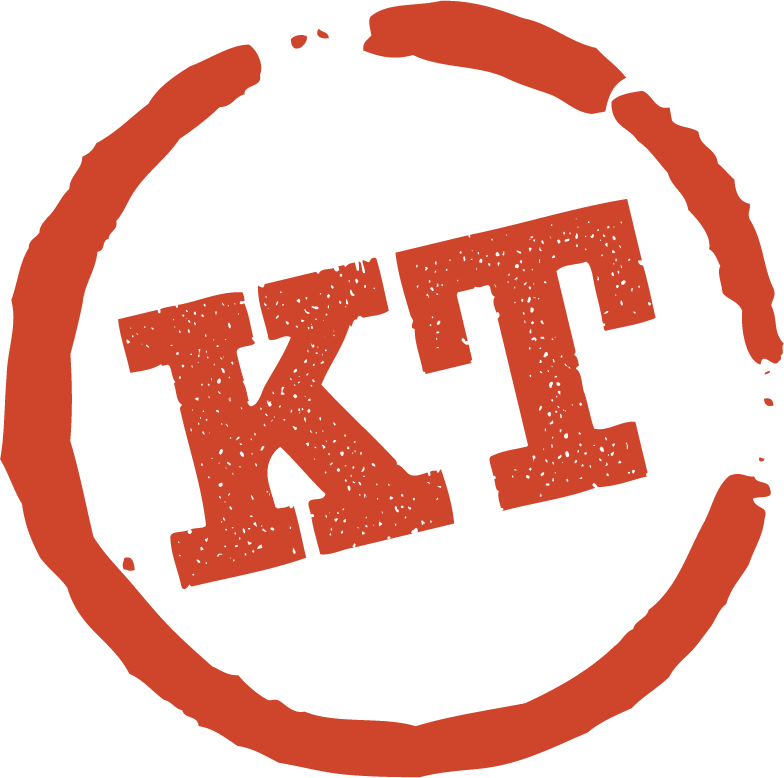 Annual Pass - Single (resident)4,500Cart Fee (per ½ cart)7Trail Fee (per cart)-Annual Pass - Couple (resident)6,700Cart Fee (per ½ cart)7Trail Fee (per cart)-Annual Pass - Single (non-resident)6,700Cart Fee (per ½ cart)7Trail Fee (per cart)-Annual Pass - Couple (non-resident)10,000Cart Fee (per ½ cart)7Trail Fee (per cart)-Annual Pass - Single (Pioneer)2,250Cart Fee (per ½ cart)7Trail Fee (per cart)-Annual Pass - Couple (Pioneer)3,350Cart Fee (per ½ cart)7Trail Fee (per cart)-Rack Rate (ADR)Prime*60Non-Prime**509 Holes30PunchcardTBD*Prime Rounds = Friday – Sunday & Holidays**Non-Prime Rounds = Monday – Thursday